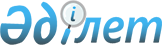 Некоторые вопросы организаций, подведомственных Министерств внутренних дел Республики КазахстанПостановление Правительства Республики Казахстан от 20 января 2001 года N 84

      В целях повышения эффективности служебной деятельности строевых подразделений полиции по охране дипломатических представительств, аккредитованных в Республике Казахстан, Правительство Республики Казахстан постановляет: 

      1. Реорганизовать Республиканское государственное предприятие "Кузет" Министерства внутренних дел Республики Казахстан путем присоединения к нему государственного учреждения "Полк полиции по охране дипломатических представительств Главного управления внутренних дел г. Алматы". 

      2. Министерству внутренних дел Республики Казахстан принять меры, вытекающие из настоящего постановления. 

      3. Внести в постановление Правительства Республики Казахстан от 27 апреля 1999 года N 485 P990485_ "О создании дочерних государственных предприятий Республиканского государственного предприятия "Кузет" Министерства внутренних дел Республики Казахстан" (САПП Республики Казахстан, 1999 г., N 15, ст. 157) следующее дополнение: 

      приложение к указанному постановлению дополнить строкой, порядковый номер 21, следующего содержания:      "21. Дочернее государственное предприятие "Медеу" РГП "Кузет" МВД Республики Казахстан г. Алматы".     4. Настоящее постановление вступает в силу со дня подписания.     Премьер-Министр  Республики Казахстан     (Специалисты: Склярова И.В.,              Цай Л.Г.)          
					© 2012. РГП на ПХВ «Институт законодательства и правовой информации Республики Казахстан» Министерства юстиции Республики Казахстан
				